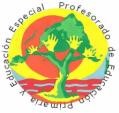 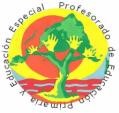 Acta de designación transitoria en el nivel superior según Resolución 0987/20 CGE A los 13 días del mes de octubre de 2020, y ante la aceptación expresa del  ofrecimiento interno para la cobertura transitoria y excepcional conforme Resolución N°0898/20 CGE (Anexo III, punto 2.1. a) y Res. N° 0987/20 CGE (Art. 2 y 3, Anexo I, apartado III-6), Circular 08/20 JC (punto 2), que fuera publicado oficialmente el día 07/10/20, cuyo listado de orden de mérito se adjunta a la presente, la Rectoría del Profesorado de Educación Primaria y Educación Especial de la ciudad de Concordia (CUE 300-1583) designa al Profesor Ariel Alejandro RAMIREZ, DNI N°  27.590.624, en 2 (dos) horas cátedras, de  Corporeidad, Juego y Lenguaje artístico  (Taller). S.T.F., de 2do. Año “A”, de la carrera del Profesorado de Educación Especial (Res. 976/17 CGE), Horarios: Miércoles de 17.20 hs a 18.40 hs. Se deja expresamente aclarado que la designación se realiza de forma transitoria y excepcional hasta el término del ciclo lectivo actual del nivel superior o lo que determine el Consejo 	General 	de Educación.//////////////////////////////////////////////////////////////////////////////////////////////////////////////////// Avalan la presente designación la Rectora del Profesorado de Educación Primaria y Educación Especial, Licenciada Silvia DRI y la secretaria administrativa del instituto superior, Profesora Claudia GODOY.////////////////////////////////////////////////////////////////////////////// 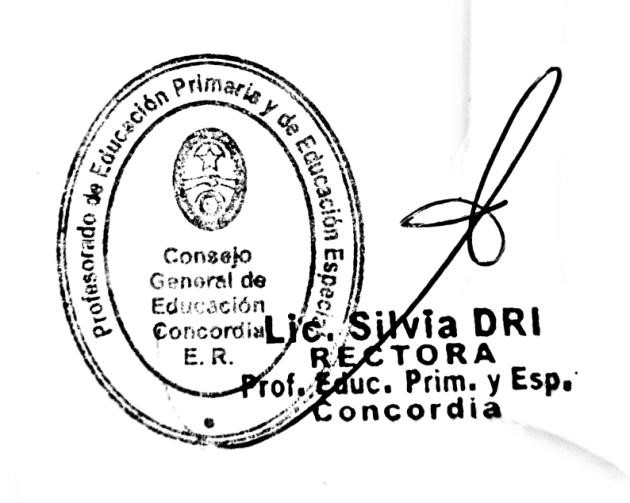 